Piramida  alimentelorDecupează imaginile cu grupe  de alimente și lipește-le în piramida alimentelor.  Colorează!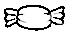 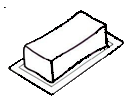 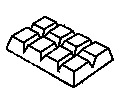 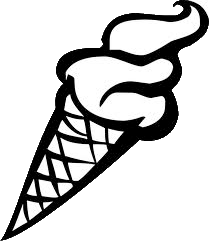 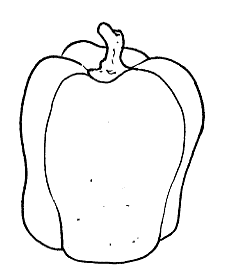 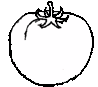 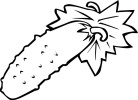 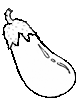 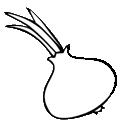 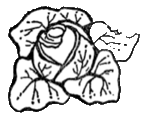 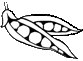 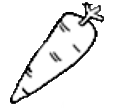 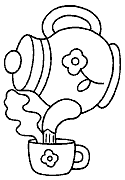 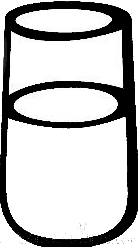 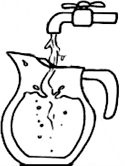 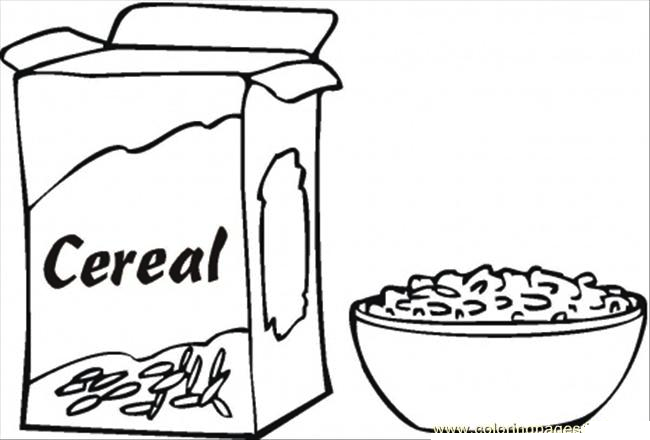 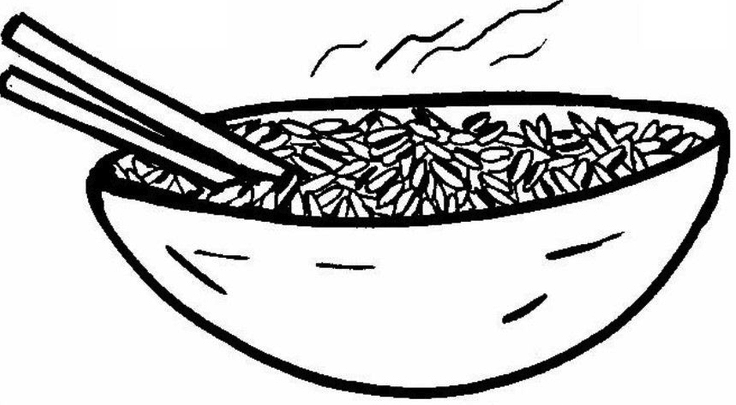 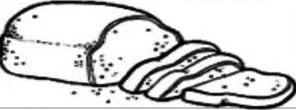 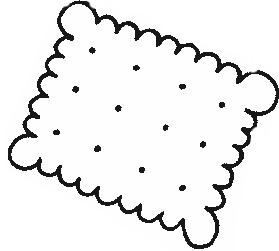 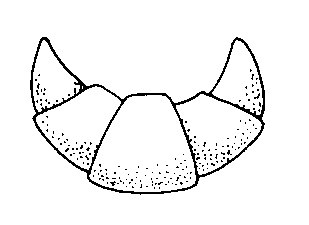 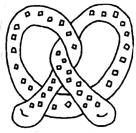 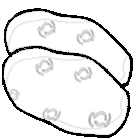 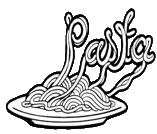 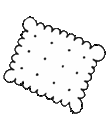 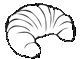 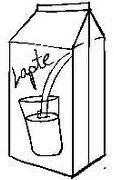 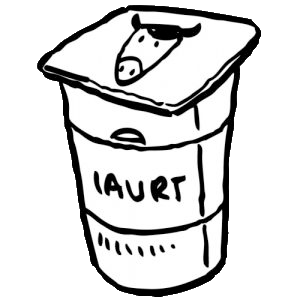 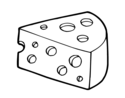 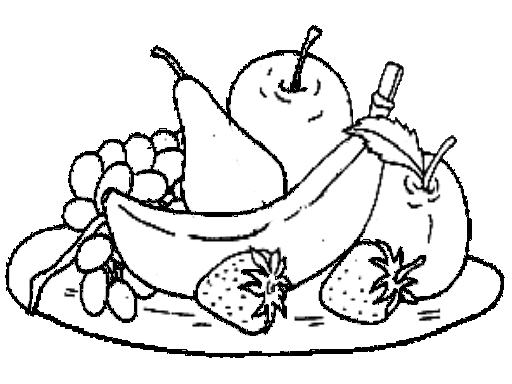 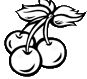 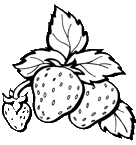 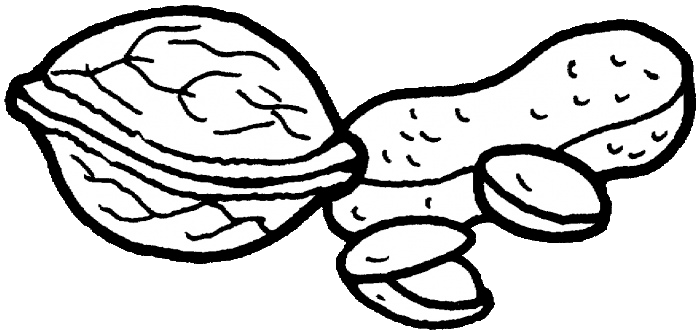 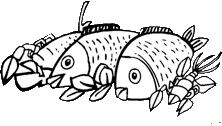 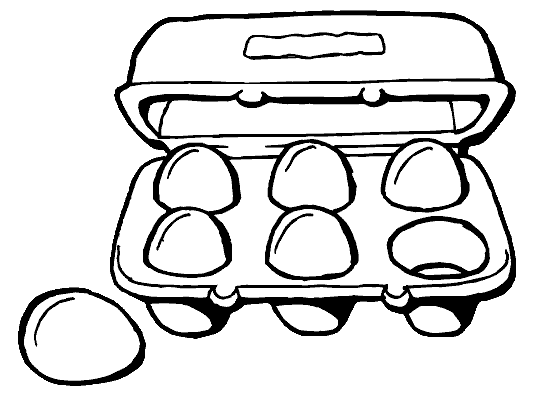 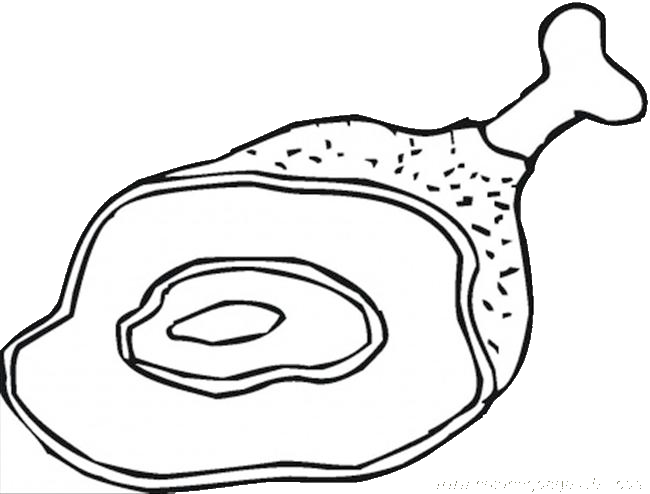 